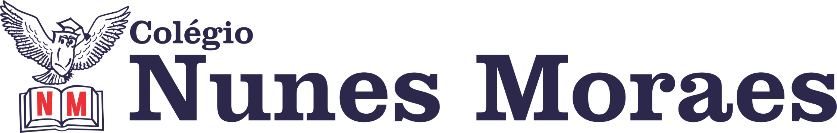 “Lição do dia... Um passo de cada vez, lembrando que passos alegres valem por três...”Boa quarta-feira!1ª aula: 7:20h às 8:15h – PORTUGUÊS – PROFESSORA: MONNALYSAO link será disponibilizado no grupo de whatsApp dos alunos.1º passo: leitura e resolução páginas 96 a 99 - questões 1 a 6. (APOSTILA SAS).2º passo: correção da atividade pelo meet.Problemas para acessar o meet? Avise a coordenação e resolva as questões pedidas assistindo a explicação do link abaixo: https://sastv.portalsas.com.br/#/channels/1/videos/3037Durante a resolução dessas questões o professora Monnalysa vai tirar dúvidas no chat/whatsapp (991839273)Faça foto das atividades que você realizou e envie para coordenação Eugênia (9.91058116)Essa atividade será pontuada para nota.2ª aula: 8:15h às 9:10h – HISTÓRIA – PROFESSORA:  ANDREÂNGELA COSTAO link será disponibilizado no grupo de whatsApp dos alunos.1º passo: Assista à aula pelo Google Meet.Caso não consiga acessar, comunique-se com a Coordenação e assista a videoaula a seguir.Obs: o aluno que não conseguir acessar a videoconferência na plataforma Google Meet, deve fazer o seguinte:Acesse o Portal SAS e assista ao vídeo presente no link: https://sastv.portalsas.com.br/channels/1/videos/29392º passo: correção da atividade que você realizou no contraturno escolar. Livro SAS, página 85, (questão 4) e (questão 5).3º passo: Organize seu material para acompanhar a aula: livro SUP. 1, página 85.4º passo: Aplicação e correção de exercícios. Livro SUP. págs 85 a 88. Obs: os alunos que não conseguiram acessar a aula no Google Meet, conferir suas respostas para essas questões no gabarito da plataforma SAS.5º passo: Envie foto da atividade realizada para COORDENAÇÃO . Escreva a matéria, seu nome e seu número em cada página.Durante a resolução dessas questões o professora Andreângela vai tirar dúvidas no chat/whatsapp (992743469)Faça foto das atividades que você realizou e envie para coordenação Eugênia (9.91058116)Essa atividade será pontuada para nota.

Intervalo: 9:10h às 9:30h3ª aula: 9:30h às 10:25 h – PORTUGUÊS – PROFESSORA: MONNALYSA  O link será disponibilizado no grupo de whatsApp dos alunos.1º passo:  explicação da proposta de redação do capítulo 5 pelo google meet. . LIVRO DE PRODUÇÃO TEXTUAL – PÁGINA 12 – PROPOSTA 1.. Vocês farão um texto resumindo o documentário da turma da Mônica assistido no link - https://www.youtube.com/watch?v=RsA_V-HTJ4w. O seu texto deve ter no mínimo 3 parágrafos; entre 16 a 30 linhas e escrito em 3ª pessoa.. Título na linha 1, pula a linha 2 e inicia o primeiro parágrafo na linha 3.. No primeiro parágrafo, escreva sobre o que o documentário fala e um pouco sobre a trajetória da Turma da Mônica. . No segundo parágrafo, aborde as opiniões dadas pelos fãs e funcionários da Maurício de Sousa Produções em diferentes partes do documentário.. No terceiro parágrafo, comente sobre o que a Turma da Mônica significou para as pessoas entrevistadas.2º passo: produção do rascunho (lápis) e a limpo (caneta) do resumo do documentário.3º passo: enviar foto da redação a limpo para professora Monnalysa até 07/04.Problemas para acessar o meet? Avise a coordenação e aguarde a professora colocar a aula gravada no grupo para assistir e realizar sua redação.Durante a resolução dessas questões o professora Monnalysa vai tirar dúvidas no chat/whatsapp (991839273)Faça foto das atividades que você realizou e envie para coordenação Eugênia (9.91058116)Essa atividade será pontuada para nota.4ª aula: 10:25h às 11:20h –GEOGRAFIA- PROFESSOR- ALISON ALMEIDAO link será disponibilizado no grupo de whatsApp dos alunos.1º Passo: Faça a leitura das páginas: 63 a 64 (SAS)2º Passo: Para acessar essa aula acesse o link do Google Meet.3º Passo: Quando o professor solicitar faça a seguinte a atividade:Atividade: (Ativ. Suplementar) Página: 105 e 106 Questão: 01 e 024º Passo: Acompanhe a correção pelo Google Meet.ATENÇÃO!!!Caso não consiga acessar a vídeo chamada pelo Google Meet comunique a coordenação e assista a vídeo aula disponível no link abaixo:https://youtu.be/NM0VCGjhNAoDurante a resolução dessas questões o professora Alison vai tirar dúvidas no chat/whatsapp (991074898)Faça foto das atividades que você realizou e envie para coordenação Eugênia (9.91058116)Essa atividade será pontuada para nota.PARABÉNS POR SUA DEDICAÇÃO!